Уважаемые родители!Мы рады вас снова приветствовать в чудесной и занимательной стране под названием «Математика»Сегодня мы предлагаем вам продолжить знакомство с палочками Кюизенера.Добрый день начинается с хорошего настроения, веселой улыбки, поэтому улыбнитесь друг другу и пожелайте доброго дня (утра или вечера).Сегодня наша тема называется «Конструирование цветных чисел».Если вы не приобрели еще набор палочек, то можно сделать их из цветного картона (нарезать в соответствии с авторскими размерами полоски). Это будет увлекательное, совместное с детьми творчество.Для начала предлагаем провести разминку для ума: - Какое сейчас время года? (Весна)- Сколько пальцев на одной руке? (Пять)- Сейчас утро или вечер? (Утро)- Сколько камешков в пустой вазе? (Нисколько, так как ваза пустая)- Сколько углов у треугольника? (Три)- Сколько носов в трех котов? (Три)А теперь приступим непосредственно к математике:Посчитайте от 1 до 10Посчитайте от 10 до 1Назовите соседей числа 5 (4и 6)Какое число следует за числом 7 (8)Какое число впереди числа 6 (5)6.   Назовите число меньше числа 5 на 1 (5)7.   Назовите число больше на один числа 3 (4)8.   Сколько пальцев на двух руках?9.   Сколько солнышек на небе?10. Сколько у нас ушей?А теперь нам понадобятся наши палочки. Предложите своему ребенку следующее задание:- построй ступени с помощью цветных палочек (от 1 до 10) и попробуй подняться по ступенькам и спуститься обратно, пропевая каждое число;- покажи палочку, чтобы она была не желтого цвета;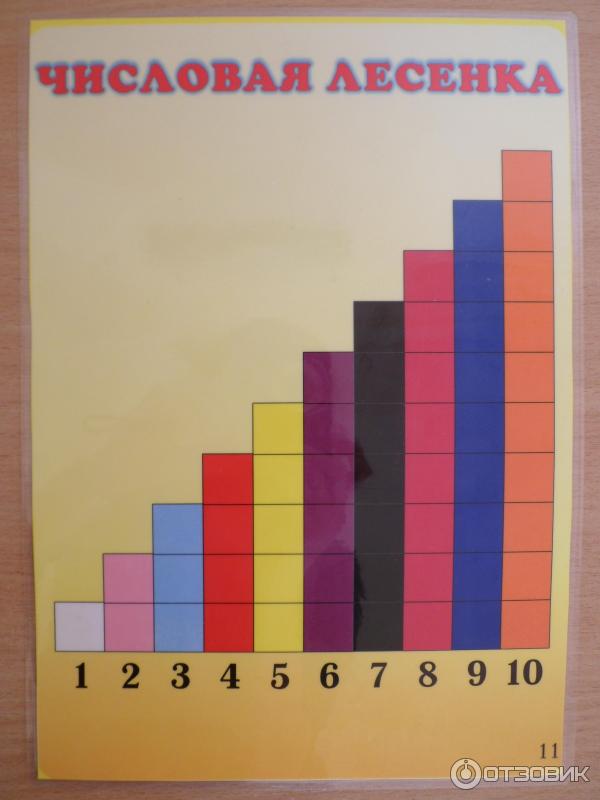 - найди любую палочку, которая короче синей, длиннее красной;- сколько белых палочек уложится в синей палочке?	- с помощью оранжевой палочки измерьте длину книги, карандаша и т.д.Все остальные задания будут практические.	Предложите ребенку выложить цифры из палочек по образцу: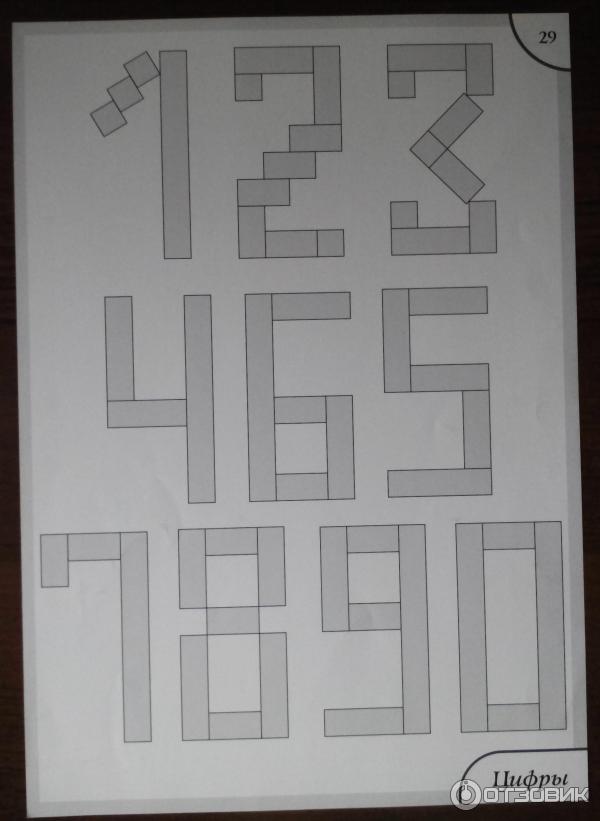 Следующее упражнение: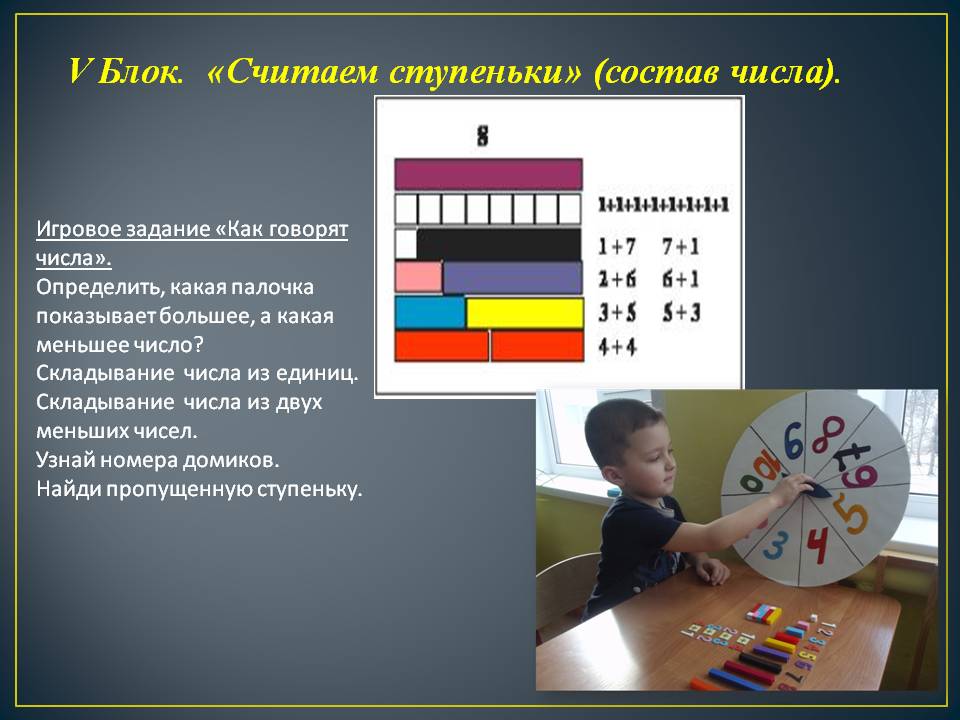 А эти два упражнения  на состав числа: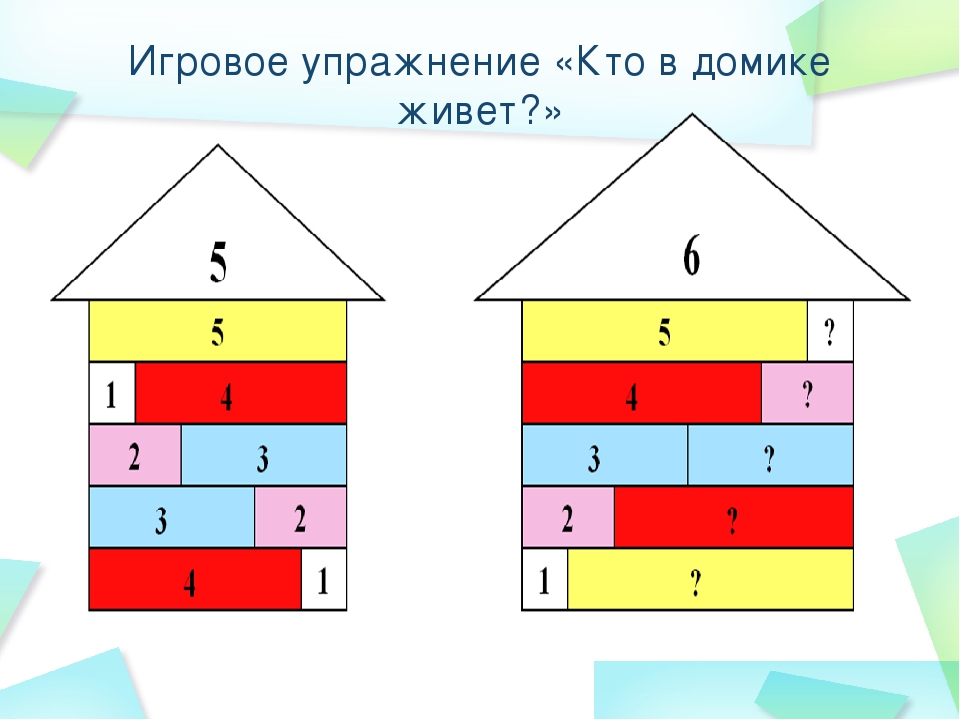 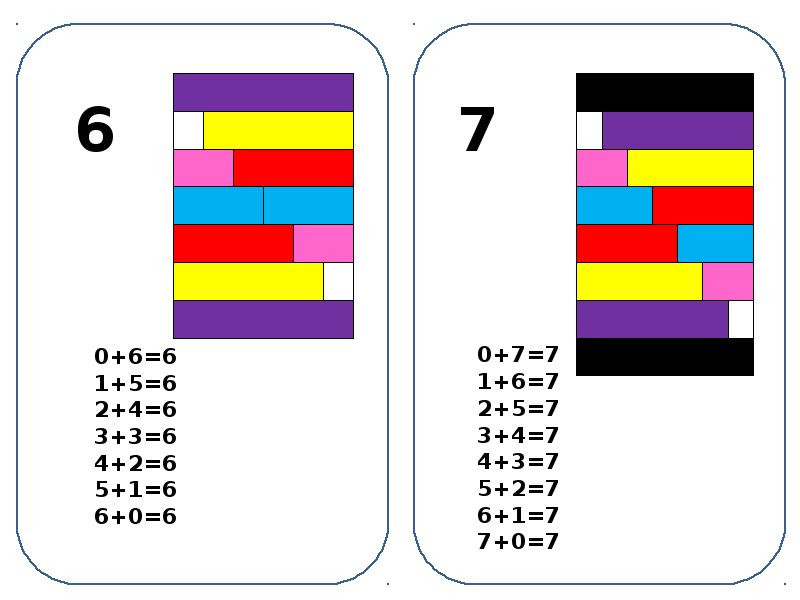 Удачи и успехов вам в развитии и воспитании ваших детей! До новых встреч!